Bourses déliéesBourses 2020 du Fonds cantonal d'art contemporain (FCAC)pour les diplômé.e.s 2020de la Haute école d'art et de design (HEAD), GenèveFormulaire de candidatureNom ________________________________	Prénom _____________________________Date et lieu de naissance _____________________________________________________Nationalité _________________________________________________________________Adresse _______________________________________________________________________________________________________________________________________________________________________________________________________________________Tél. _________________________________	Fax ________________________________Tél. mobile ___________________________Courriel _____________________________	Site Internet _________________________Diplôme de la HEAD (Haute école d'art et de design)Année ___________             	Bachelor ou Master ___________________Domaine (Arts visuels ou Design) _______________________________________________Option (art/media, cinéma, design mode ou bijou, etc.)_______________________________1. Projet artistiqueDéfinissez brièvement le projet pour lequel vous sollicitez la bourse du FCAC 2. Dossier de candidature2.1. Votre dossier de candidature comprendra les éléments suivants :Ce formulaire de candidature dûment rempli, daté et signéUne description du projet artistique susceptible d'être développéLe montant demandé et un budget estimatif Un curriculum vitae à jourUn dossier présentant les travaux récents (photos, DVD, CD, etc.)2.2. Mentionnez ci-dessous, le cas échéant, les documents que vous joignez au dossier.2.3. Une version informatique du dossier sous format PDF devra également être fournie. Lieu, date et signature : ______________________________________________________Le dossier papier doit être parvenu physiquement dans les délais indiqués sur le site : https://www.ge.ch/aide-projet-artistique-culturel/bourses-prixOffice cantonal de la culture et du sport - Fonds cantonal d'art contemporainBourse du FCAC/HEAD-Arts visuels ou Bourse du FCAC/HEAD-DesignChemin de Conches 4, 1231 ConchesLa version complémentaire du dossier sous format PDF doit être envoyée par mail dans les mêmes délais à l'adresse mail suivante : fcac.occs@etat.ge.ch, avec mention "Bourses déliées. Concours FCAC/HEAD-Design", ou "Bourses déliées. Concours FCAC/HEAD-Arts visuels". Seuls les dossiers complets et présentés dans les délais seront examinés.N.B. : A l'exception de ceux des lauréat.e.s, les dossiers sont à récupérer au FCAC dans les six semaines qui suivent l'annonce des résultats. Passé ce délai, ces derniers seront détruits.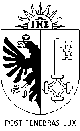 republique et canton de geneveDépartement de la cohésion socialeOffice cantonal de la culture et du sportFonds cantonal d'art contemporain